SEMANA DEL 16 AL 20 DE NOVIEMBRE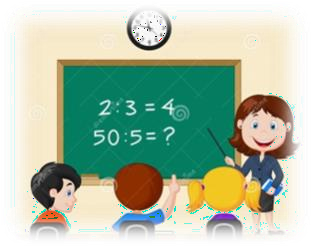 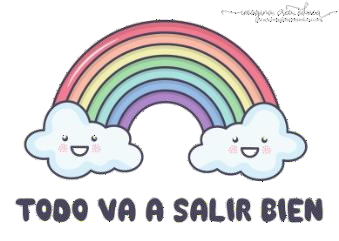 PLAN DE TRABAJOESCUELA PRIMARIA:  	SEGUNDO GRADO MAESTRO (A):  	NOTA: si aún no tienes los libros de textos, soló realiza las actividades del cuaderno.NOTA: es importante que veas las clases por la televisión diariamente para poder realizar tus actividades.ASIGNATURAAPRENDIZAJE ESPERADOPROGRAMA DE TVACTIVIDADESSEGUIMIENTO Y RETROALIMENTACIÓNDIA FESTIVODIA FESTIVODIA FESTIVODIA FESTIVOASIGNATURAAPRENDIZAJE ESPERADOPROGRAMA DE TVACTIVIDADESSEGUIMIENTO Y RETROALIMENTACIÓNMARTESLengua maternaRevisa y corrige, con ayuda del profesor, la coherencia		y propiedad de sus notas:	escritura convencional,ortografía.Fíjate bien en las letrasCompleta las palabras con la letra “c” y corrobora que esténcorrectas.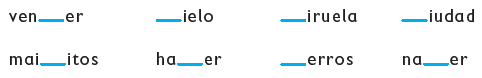 Envía evidencias de tus trabajos al whatsApp de tu maestro (a), tienes hasta las 9:00 p.m de cada día.NOTA: no olvides ponerle la fecha a cada trabajo y tú nombre en la parte de arriba.MARTESMatemáticasConstruye y describe figuras y cuerpos geométricos.Agustín descubre figuras geométricasEscribe y resuelve en tu cuaderno las siguientes adivinanzas.Tiene tres lados iguales; es un 	Está formado por cuatro lados iguales; es unLo forman cinco lados iguales; es un  	Tiene cuatro lados, dos largos y dos cortos; es unLo forman cinco lados, tres de un tamaño y dos de otro; es unEstá formado por tres lados, dos cortos y uno largo; es unTiene seis lados de diferentes tamaños; es unLo forman cuatro lados, tres del mismo tamaño y uno diferente; es un  	Envía evidencias de tus trabajos al whatsApp de tu maestro (a), tienes hasta las 9:00 p.m de cada día.NOTA: no olvides ponerle la fecha a cada trabajo y tú nombre en la parte de arriba.Formación Cívica y ÉticaPractica su libertad al expresar	con responsabilidad sus opiniones		ynecesidades en la familia y en el aula, así como reflexiona sobre los efectos de sus acciones en  sí  y enlas demás personas.Los impactos de mis accionesReflexiona acerca de las responsabilidades que conllevan las siguientes decisiones y escríbelas en tu cuaderno: Tener una mascota… Pertenecer a un equipo deportivo… Participar en un obre teatral…ASIGNATURAAPRENDIZAJE ESPERADOPROGRAMA DE TVACTIVIDADESSEGUIMIENTO Y RETROALIMENTACIÓNMIÉRCOLESConocimiento del medioDescribe cambios en la naturaleza a partir de lo que observa en el día y la noche, ydurante el año.¿Qué observamos durante el día y lanoche?Escribe en tu cuaderno los cambios del día y de la noche que tú consideres, dibújalos.Realiza la página 50 y 51 de tu libro de conocimiento.Envía evidencias de tus trabajos al whatsApp de tu maestro (a), tienes hasta las 9:00 p.m de cada día.NOTA: no olvides ponerle la fecha a cada trabajo y tú nombre en la parte de arriba.MIÉRCOLESLengua maternaIdentifica las características comunes de forma y contenido de los textos instructivos para elaborar algo: título, materiales y procedimiento; acomodo en la página y uso de numerales oviñetas, por ejemplo.La primera versión de mi instructivoEscribe en tu cuaderno la siguiente información relacionada con los instructivos: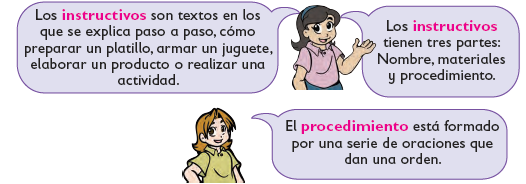 Envía evidencias de tus trabajos al whatsApp de tu maestro (a), tienes hasta las 9:00 p.m de cada día.NOTA: no olvides ponerle la fecha a cada trabajo y tú nombre en la parte de arriba.MIÉRCOLESMatemáticasConstruye y describe figuras y cuerpos geométricos.Lotería de figuras geométricasColorea del mismo color las figuras de igual forma, luego contesta en tu cuaderno.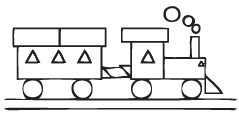 MIÉRCOLES¿Cuántos triángulos hay en total?¿Cuántos círculos hay en total?¿Cuántas figuras coloreaste en la máquina del ferrocarril? Incluye el humo?¿Cuántos rectángulos hay en total?Cívica y ÉticaPractica su libertad alTomoexpresar condecisionesresponsabilidad suspara mi bienResponde en tu cuaderno:opiniones yy el de todos¿Cómo se pueden tomar decisiones libres y responsables?necesidades en la¿Qué ayuda a tomar buenas decisiones?familia y en el aula,¿Qué dificulta tomar decisiones libres?así como reflexionasobre los efectos de¿Cómo se toman las decisiones de mi familia?sus acciones en sí y enlas demás personas(2°).ASIGNATURAAPRENDIZAJEESPERADOPROGRAMADE TVACTIVIDADESSEGUIMIENTO YRETROALIMENTACIÓNJUEVESMatemáticasConstruye y describe figuras y cuerpos geométricos.¡Adivina qué figura es!Escribe los nombres de las figuras con las piezas del Tangram.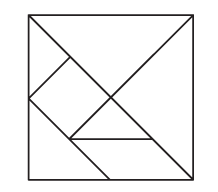 Envía evidencias de tus trabajos al whatsApp de tu maestro (a), tienes hasta las 9:00 p.m de cada día.NOTA: no olvides ponerle la fecha a cada trabajo y tú nombre en la parte de arriba.JUEVESTriángulo grande.Triángulo medianoTriángulo pequeño.CuadradoRomboideJUEVESConocimiento del medioDescribe cambios en la naturaleza a partir de lo que observa en el día y la noche y durante el año.Animales diurnos y nocturnosResponde en tu cuaderno las siguientes preguntas:¿Qué son los animales diurnos?Escribe el nombre de 3 animales diurnos y 3 animales nocturnos, dibújalos en tu cuaderno.Analiza  y  realiza	las páginas 52, 53 y 54 de tu libro de conocimiento.Lengua maternaAdapta el lenguaje para ser escrito, con ayuda del maestro, buscando la mejor forma de “decir” o expresar una idea al escribir textos colectivos.Narramos en forma escritaEscribe las palabras del recuadro que completan las expresiones de manera que digan lo mismo que la oración anterior.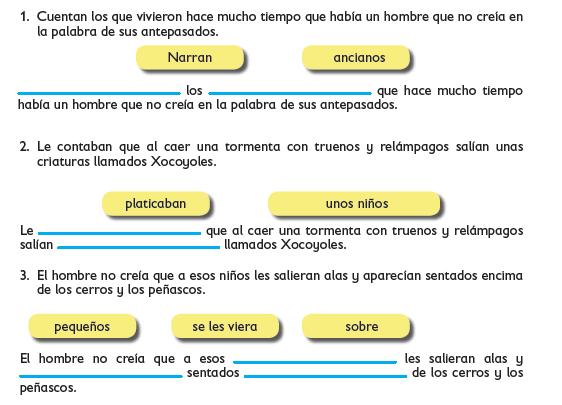 ASIGNATURAAPRENDIZAJEESPERADOPROGRAMADE TVACTIVIDADESSEGUIMIENTO YRETROALIMENTACIÓNVIERNESMatemáticasConstruye y describe figuras y cuerpos geométricos.Figuras escondidasLee las descripciones, arma las figuras compuestas con tu Tangram y encierra la ilustración correcta.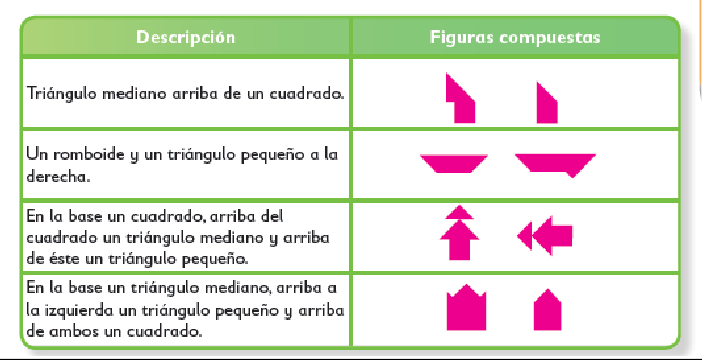 Envía evidencias de tus trabajos al whatsApp de tu maestro (a), tienes hasta las 9:00 p.m de cada día.NOTA: no olvides ponerle la fecha a cada trabajo y tú nombre en la parte de arriba.VIERNESConocimiento del medioDescribe avances en la tecnología relacionadas con el transporte y el esparcimiento en tiempos de laRevoluciónLa Revolución Mexicana y la tecnologíaInvestiga y escribe en el cuaderno ¿Qué cambios han ocurrido en la tecnología desde la revolución mexicana a la actualidad?Haz un dibujo de la revolución mexicana en tu cuaderno.Envía evidencias de tus trabajos al whatsApp de tu maestro (a), tienes hasta las 9:00 p.m de cada día.NOTA: no olvides ponerle la fecha a cada trabajo y tú nombre en la parte de arriba.Educación socioemocionalMuestra disposición y optimismo ante retos o tareas poco interesantes peronecesarias.Aprendiendo a volarTodo es cuestión de actitud…¿Qué es disposición?Escribe un ejemplo de una situación de tu vida diaria donde la buena disposición mejoro un problema.